1.pielikums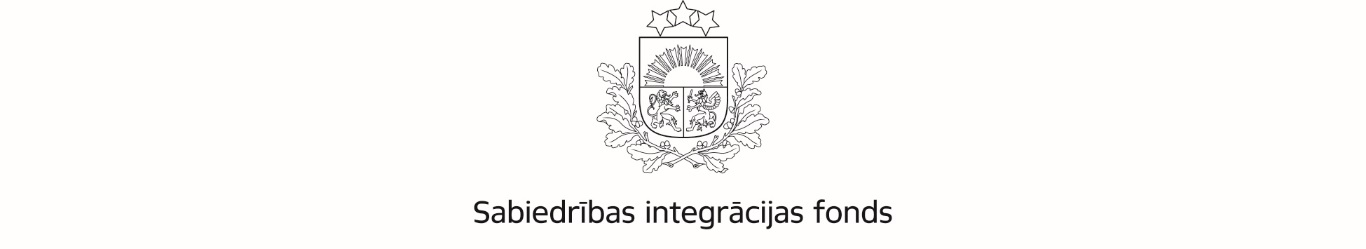 Latvijas valsts budžeta finansēta programma„NVO fonds”Metodiskie norādījumi projekta iesnieguma veidlapas aizpildīšanaiVeidlapā ar zaļu norādīts, kāda informācija jāsniedz, aizpildot konkrēto informācijas laukuPROJEKTA IESNIEGUMA VEIDLAPAA SADAĻA INFORMĀCIJA PAR PROJEKTA IESNIEDZĒJUA 1. Vispārējā informācija par projekta iesniedzējuNorāda projekta iesniedzēja juridisko adresi, kurā organizācija reģistrēta. Uz šo adresi tiks nosūtīts lēmums par konkursa rezultātu.Norāda projekta iesniedzēja kontaktinformāciju.Projekta iesniedzēja atbildīgā amatpersona ir tā, kurai organizācijas normatīvajos aktos, kas iesniegti un reģistrēti attiecīgos publiskos reģistros, noteiktas organizācijas pārstāvības tiesības. Gadījumos, kad noteikts, ka organizāciju var pārstāvēt tikai vairākas personas kopā (piemēram, divi valdes locekļi), vai nu pēc nepieciešamības iekopē papildus informācijas laukus, norādot visas personas, kam kopā ir pārstāvības tiesības, vai arī projekta iesniegumam tiek pievienots pārējo amatpersonu ar pārstāvības tiesībām parakstīts dokuments, kas pilnvaro šajā punktā minēto amatpersonu pārstāvēt organizāciju un parakstīt projekta iesniegumu vienpersoniski.Ja tiek norādīta kāda cita organizācijas amatpersona vai darbinieks (piemēram, organizācijas atbildīgās amatpersonas prombūtnes gadījumā tās vietnieks), projekta iesniegumam jāpievieno pilnvarojumu apliecinošus dokumentus (statūtu vai nolikuma kopiju, ja tie nav pieejami attiecīgos valsts reģistros, un/vai pilnvaru), kas apliecina, ka minētajai personai ir tiesības pārstāvēt organizāciju tās vadītāja prombūtnē, vai kurā persona(-s) ar organizācijas pārstāvības tiesībām pilnvaro norādīto personu darboties viņas(-u) vietā. Šajā gadījumā norādītajai personai (-ām) jāsakrīt ar projekta iesnieguma veidlapas D. sadaļu „Projekta iesniedzēja apliecinājums” parakstījušo personu (-ām). Ja organizācijas atbildīgā amatpersona projekta iesnieguma parakstīšanas brīdī atrodas īslaicīgā prombūtnē, šajā punktā norāda atbilstošos datus par šo personu, bet projekta iesnieguma D. sadaļu „Projekta iesniedzēja apliecinājums” paraksta persona, kas uz prombūtnes laiku ir norīkota pildīt viņa amata pienākumus. Projekta iesniegumam jāpievieno pilnvarojumu apliecinošus dokumentus, bet šajā gadījumā norādītajai amatpersonai nav jāsakrīt ar projekta iesnieguma veidlapas D. sadaļu „Projekta iesnieguma iesniedzēja apliecinājums” parakstījušo personu.NB! Jebkurā gadījumā, ja šajā punktā vai iesnieguma veidlapas D. sadaļā „Projekta iesniedzēja apliecinājums” tiek norādīta persona, kas nav projekta iesniedzēja organizācijas atbildīgā amatpersona (valdes priekšsēdētājs), projekta iesniegumam jāpievieno pilnvarojumu apliecinošs dokuments.Projekta vadītājs ir persona, kas ir atbildīga par konkrētā projekta īstenošanas organizāciju un uzraudzību un ar kuru tiks veikta komunikācija projekta apstiprināšanas gadījumā.Lūdzam ņemt vērā, ka gadījumā, ja, projektus atverot, tiks konstatēti kādi trūkumi, piemēram, projekta iesniegums nebūs parakstīts vai caurauklots, nebūs iesniegta projekta iesnieguma elektroniskā versija u.tml., SIF elektroniski pieprasīs projekta iesniedzējam novērst konstatētos trūkumus 3 darbdienu laikā. Tādēļ ir svarīgi norādīt aktuālo e-pasta adresi, kas tiek regulāri pārbaudīta un caur kuru vienmēr iespējams sazināties ar kādu no organizācijas pārstāvjiem.Jānorāda informācija par personu, kas projekta īstenošanas laikā veiks projekta grāmatvedības kārtošanu. Projektā ir atļauts piesaistīt grāmatvedības pakalpojuma sniedzēju, bet arī tad vēlams norādīt konkrētu personu, kas nodarbosies ar šī projekta grāmatvedību. Ja uz projekta iesniegšanas brīdi konkrēta persona nav zināma, tad šajā punktā jānorāda „Tiks izvēlēts pēc projekta apstiprināšanas”.A 2. Projekta iesniedzēja juridiskā darbības formaLūdzu, atzīmējiet ar X:Projektu iesniedzēji var būt tikai biedrības un nodibinājumi saskaņā ar Biedrību un nodibinājumu likumu. Neatbilstoši projektu iesniedzēji ir:biedrības vai nodibinājumi, kuros vairāk nekā puse biedru (biedrībām) vai dibinātāju (nodibinājumiem) ir valsts iestādes, pašvaldības un to iestādes vai komersanti;biedrības vai nodibinājumi, kas nedarbojas pilsoniskās sabiedrības attīstības jomā;biedrības vai nodibinājumi, kas darbojas tikai savās interesēs vai savu biedru komerciālajās, profesionālajās vai politiskajās interesēs, tās mērķis nav darboties plašākas sabiedrības labā, risinot jautājumus, kas saistīti ar atsevišķu iedzīvotāju grupu vai visas sabiedrības labklājību;darba devēju organizācijas un to apvienības; arodbiedrības un to apvienības; reliģiskās organizācijas un to iestādes; politiskās partijas un to apvienības.Projektu iesniedzēji var būt tikai biedrības un nodibinājumi saskaņā ar Biedrību un nodibinājumu  likumu  https://www.csb.gov.lv/lv/statistika/klasifikacijas/nace-2-red/kodiCitur neklasificētu organizāciju darbība (NACE 94.99). Šajā klasē ietilpst tai skaitā ar politiskām partijām tieši nesaistītu organizāciju darbība, kas iestājās par sabiedrības interešu aizstāvību, izmantojot iespējas, ko dod vispārēja izglītība, politiskā ietekme, līdzekļu vākšana utt.: • pilsoņu iniciatīvas vai protestu kustības; • vides aizsardzības un ekoloģiskās kustības; • citur neklasificētas izglītības un kopienas atbalsta organizācijas; • organizācijas, kas aizstāv un veicina īpašu iedzīvotāju grupu attīstību, piemēram, etniskās un mazākumtautību grupas; • patriotiskas apvienības, ieskaitot kara veterānu apvienības. A 3. Informācija par projekta iesniedzēja biedru skaitu (biedrībām) vai dibinātāju skaitu (nodibinājumiem):Jānorāda informācija par fizisko un juridisko personu skaitu un statusu, kas ir biedrības biedri vai nodibinājuma dibinātāji. Pēc sniegtās informācijas tiks vērtēts, vai organizācija ir neatkarīga no publiskās pārvaldes institūcijām, politiskām partijām un/vai komerciālām organizācijām.A 4. Projekta iesniedzēja apraksts:Lūdzu, sniedziet informāciju par projekta iesniedzēja organizācijas galvenajām aktivitātēm un darbības virzieniem (ne vairāk kā 3000 rakstu zīmes). A 5. Projekta iesniedzēja līdzšinējā darbība sabiedrības labā un sabiedrības iesaistē pilsoniskās sabiedrības aktivitātēs:Lūdzu, sniedziet informāciju par pēdējo 2 gadu laikā (ja attiecināms) veiktajām aktivitātēm sabiedrības labā un  pilsoniskās sabiedrības attīstības jomā, t.sk. īstenotie projekti (ne vairāk kā 3000 rakstu zīmes):B SADAĻAPROJEKTA APRAKSTSB 1. Projekta iesniegumā ietvertais NVO fonda darbības virziens: Lūdzu, atzīmējiet ar X darbības virzienu (tikai vienu!), uz kuru attiecas projekts:Projektu iesniedz vienā no šiem darbības virzieniemB 2. Projekta iesnieguma darbības jomaLūdzu, atzīmējiet ar X darbības  jomu, uz kuru attiecas projekts:B 3. Projektā pieprasītais finansējums un īstenošanas periodsB 4. Projekta īstenošanas vieta: Lūdzu, atzīmējiet ar X:        Reģionālā līmenī (norādīt) _________________________________        Nacionālā līmenī (visa Latvija)Norāda teritoriju (konkrēts reģions, pilsēta, novads, pagasts, adrese (ja iespējams)), kur paredzēta projekta aktivitāšu īstenošana. Nosakot projekta īstenošanas vietu, jāņem vērā gan projekta norises vieta, gan arī teritoriālais pārklājums mērķauditorijai, kam projektā paredzēts sniegt noteiktus pakalpojumus, vai kuru paredzēts iesaistīt projekta aktivitātēs. Darbības virzienā “NVO darbības stiprināšana” tiks atbalstīti reģionāla vai nacionāla līmeņa projekti, kurus īsteno NV, kas darbojas reģionālā vai nacionālā līmenī. Plānotās aktivitātes attiecas uz visu (vismaz vienu) plānošanas reģionu, iekļaujot vismaz 3 pašvaldību teritorijas, vai visas valsts mērogu.  Darbības virzienā “NVO interešu aizstāvības stiprināšana” aktivitātes jāplāno tikai nacionālā līmenī.B 5. Projekta mērķi un nepieciešamības pamatojumsLūdzu, definējiet projekta mērķus, aprakstiet, kādēļ projekts nepieciešams, kā arī aprakstiet, kādā veidā projekts sniegs ieguldījumu programmas mērķa un B 5.1.punktā minēto sasniedzamo rezultātu sasniegšanā (ne vairāk kā 1500 rakstu zīmes): B 5.1. Atzīmējiet, uz kuru no programmas sasniedzamajiem specifiskajiem rezultātiem projekts ir vērsts, aprakstiet potenciālo projekta ietekmi uz konkrēto rādītāju: * Lūdzu, norādiet uz kuru no rezultātiem projekts sniegs ieguldījumu, ja iespējams, minot konkrētas programmas rezultāta indikatoru un tā skaitlisko mērvienību. Izvērstu programmas sasniedzamo rezultātu skaidrojumu, t.sk.  sasniedzamā rezultāta indikatorus, skatīt Konkursa nolikuma 1.2.punkta “Programmas mērķis un sasniedzamie rezultāti” 1.2.3.apakšpunktu “Programmas ietvaros sasniedzamie rezultāti”.  B 5.2. Atzīmējiet, uz kura politikas rezultāta sasniegšanu projekts, tā aktivitātes ir vērstas:B 5.3. Atzīmējiet, uz kuru no programmas sasniedzamajiem rezultātiem projekts ir vērsts, aprakstiet potenciālo projekta ietekmi uz konkrēto rādītāju: * Lūdzu, norādiet uz kuru no rezultātiem projekts sniegs ieguldījumu, ja iespējams, minot konkrētas projekta aktivitātes. Izvērstu programmas sasniedzamo rezultātu skaidrojumu, t.sk. rezultātu sasniegšanu veicinošu aktivitāšu piemērus, skatīt Konkursa nolikuma 1.2.punkta “Programmas mērķis un sasniedzamie rezultāti” 1.2.3.apakšpunktu “Programmas ietvaros sasniedzamie rezultāti”.  B 6. Projekta kopsavilkumsLūdzu, īsumā sniedziet informāciju par projektu, mērķa grupu, projekta īstenošanas vietu, galvenajām aktivitātēm un plānotajiem rezultātiem (ne vairāk kā 1500 rakstu zīmes). Projekta apstiprināšanas gadījumā šī informācija tiks publicēta SIF mājaslapā kā projekta vizītkarte.NB! Projekta iesniedzējs nedrīkst saņemt finansējumu tādu aktivitāšu īstenošanai, kas jau tiek finansētas no kādiem citiem finanšu avotiem!B 7. Projekta tiešās mērķa grupas skaits un raksturojums*Vēršam uzmanību, ka mērķa grupu veido unikālu fizisku personu (organizāciju) kopums. Katra unikāla persona (organizācija) var tikt uzskaitīta tikai vienā mērķa grupā.Lūdzu, sniedziet mērķa grupas raksturojumu un norādiet mērķa grupas vajadzības un problēmas, kuras paredzēts risināt projekta ietvaros: B 8. Projekta aktivitātes  Lūdzu, norādiet projektā plānotās aktivitātes hronoloģiskā secībā:Šeit uzskaita projekta gaitā plānotās aktivitātes, kas īstenojamas, lai sasniegtu projekta mērķi un plānotos rezultātus. Aktivitātēm jābūt atbilstošām, praktiskām, un tām jāsaskan ar projekta mērķiem un sagaidāmajiem rezultātiem, kam savukārt jābūt virzītiem uz programmas mērķu sasniegšanu. Aktivitātes aprakstā sniedz detalizētu informāciju par aktivitātes tematiku (piemēram, apmācību, pasākumu, metodisko materiālu, u.c. tēmas), norāda ieviešanas metodes (piemēram, semināru darba programmas, lektorus u.c.), norises vietu un ilgumu, regularitāti (piemēram, cik dienu seminārs, cik bieži paredzētas projekta vadības grupas sanāksmes u.tml.), dalībniekus un atbildīgās personas.Aktivitātes ir jānumurē. Aktivitātes uzskaitīt hronoloģiskā secībā, sasaistot tās ar iesnieguma veidlapas                  B 9.punktu „Projekta aktivitāšu laika grafiks”. Katrai aktivitātei norāda budžeta pozīciju vai apakšpozīciju, kurā ietvertas aktivitātes īstenošanai nepieciešamās izmaksas.B 9. Projekta aktivitāšu laika grafiksProjekta īstenošanas periodam jābūt robežās no 01.01.2019. līdz 31.10.2019.Aktivitātēm un to numerācijai jāsakrīt ar B 8.punktā norādītajām aktivitātēm.Tabulā norāda katras aktivitātes īstenošanas laiku pa mēnešiem. Ar „X” vai iekrāsojot attiecīgo rūtiņu, projekta iesniedzējs uzskatāmi ataino projekta darba plānu. Aktivitāšu kārtas numuram un nosaukumam jāsakrīt ar veidlapas B 8.punktā „Projekta aktivitātes” norādīto.B 10. Projekta rezultāti un to novērtēšanas rādītājiLūdzu, aprakstiet, kādi izmērāmi rezultāti tiks sasniegti, īstenojot projekta aktivitātes. Kvantitatīvo rezultātu ailē jānorāda konkrēti, skaitliski un objektīvi pārbaudāmi indikatori. Pie kvalitatīvajiem rezultātiem jānorāda plānotie uzlabojumi saistībā ar ieguldījumu programmas mērķu sasniegšanā. Ailē pie informācijas avotiem jānorāda dokumenti vai materiāli, kas apliecina rezultāta sasniegšanu. Aktivitātēm un to numerācijai jāsakrīt ar B 8. un B 9.punktā norādītajām aktivitātēm.Šajā punktā jāatspoguļo tas, kādi izmērāmi rezultāti tiks sasniegti, īstenojot projekta aktivitātes. Kvantitatīvo rezultātu ailē jāizvēlas konkrēti, skaitliski un objektīvi pārbaudāmi indikatori (skaits, mērvienības) un tie jādefinē. Kvalitatīvajos rezultātos jānorāda plānotie uzlabojumi, projekta īstenošanas rezultātā plānotās izmaiņas definētās problēmas risināšanā. Ailē pie informācijas avotiem jānorāda materiāli/atsauces, kas apliecina konkrētā rezultāta sasniegšanu. Vienai aktivitātei var būt vairāki rezultāti, kā arī vairākām aktivitātēm var būt viens rezultātsB 11. Projektā iesaistītais personālsLūdzu, raksturojiet projekta personāla (gan administratīvā, gan īstenošanas) profesionālai kompetencei un kvalifikācijai izvirzītās prasības atbilstoši projektā veicamajiem uzdevumiem. Ja zināmas un projekta iesniegumā tiek norādītas konkrētas personas, kas tiks iesaistītas projekta īstenošanā, projekta iesniegumam jāpievieno viņu . Jāsniedz informācija gan par projekta administratīvo, gan projekta īstenošanas personālu.Projekta īstenošanā iesaistītais personāls ietver tos darbiniekus, kuri būs atbildīgi par projekta aktivitāšu ieviešanu. Jānorāda katra darbinieka ieņemamais amats projekta kontekstā, galvenie pienākumi un uzdevumi, kā arī to veikšanai nepieciešamā profesionālā kvalifikācija un prasmes, un kādā veidā plānots piesaistīt šos darbiniekus (gadījumā, ja visi darbinieki vēl nav zināmi). Ja projekta pieteikumā augsti kvalificētam darbiniekam tiek norādīta izglītība un kvalifikācija, kas pārsniedz projekta ietvaros nepieciešamo, darbinieku maiņas gadījumā var rasties problēmas līdzvērtīga darbinieka piesaistīšanai.Projekta iesniegumam jāpievieno projekta īstenošanā iesaistītā personāla , kurā detalizēti jāapraksta katras personas pieredze un prasmes saistībā ar dotajā projektā veicamajiem uzdevumiem. Svarīgi, lai  detalizēti atspoguļotu iepriekšējo darba pieredzi un iegūtās prasmes, kas ļautu pārliecināties par izvēlētā kandidāta piemērotību attiecīgajam amatam.  sniegtā informācija par personāla pieredzi, zināšanām un prasmēm būs pamats vērtēšanas komisijai spriest par projekta personāla profesionālo kapacitāti un kompetenci projekta ieviešanā.Projekta īstenošanā iesaistīto darbinieku  var nepievienot, ja šo darbinieku veicamā darba raksturs nerada nepieciešamību vērtēšanas komisijai vērtēt viņu kvalifikāciju (piemēram, tehniskajam asistentam, tulkam u.tml.). Projekta atbalsta gadījumā šie darbinieki ir jāpieņem darbā, ievērojot vienlīdzīgu iespēju principu.Ja projekta iesniegšanas brīdī kāds no amatu kandidātiem/ pakalpojumu sniedzējiem nav zināms, šajā sadaļā ir jānorāda attiecīgajam amatam/ uzdevuma veikšanai izvirzītās prasības profesionālajai kvalifikācijai un jānorāda, kā projekta personālu/ pakalpojuma sniedzēju paredzēts piesaistīt. Projekta apstiprināšanas gadījumā kandidāts/ pakalpojuma sniedzējs ir jāizvēlas, ievērojot atklātības, brīvas konkurences principus.C SADAĻAPROJEKTA BUDŽETSC 1. Izdevumu tāmeLūdzu, projekta budžeta sastādīšanai izmantojiet budžeta veidlapu (Excel formātā), kas pievienota pielikumā Konkursa nolikumam (2.pielikums).Projekta izmaksas ir attiecināmas, ja tās atbilst šādiem nosacījumiem:ir nepieciešamas projekta aktivitāšu īstenošanai un ir paredzētas apstiprinātajā projekta iesniegumā, kā arī ir veiktas, ievērojot drošas finanšu vadības principus, tai skaitā ievērojot izmaksu lietderības, ekonomiskuma un efektivitātes principus;ir radušās projekta īstenošanas laikā, kas noteikts projekta īstenošanas līgumā, ir faktiski veiktas, tās ir reāli apmaksājis projekta īstenotājs līdz projekta noslēguma pārskata iesniegšanas dienai;ir uzskaitītas projekta īstenotāja grāmatvedības uzskaitē, ir identificējamas, nodalītas no pārējām izmaksām, pārbaudāmas un tās apliecina attiecīgu attaisnojuma dokumentu oriģināli.Ievērojot augstākminētos nosacījumus, attiecināmas ir šādas projekta īstenošanas izmaksas:projekta īstenošanas personāla izmaksas, kas nepārsniedz atbilstošas kvalifikācijas un profila personāla vidējās atlīdzības izmaksas saskaņā ar Valsts un pašvaldību institūciju amatpersonu un darbinieku atlīdzības likumā un Ministru kabineta 2010.gada 30.novembra noteikumos Nr.1075 “Valsts un pašvaldību institūciju amatu katalogs” noteiktajām atalgojuma likmēm;lektoru, konsultantu un ekspertu izmaksas, kas nepārsniedz atbilstošas kvalifikācijas un profila personāla vidējās tirgus cenas;ar atalgojumu saistītie darba devējam maksājamie nodokļi atbilstoši valsts likumdošanai;projekta aktivitāšu īstenošanai nepieciešamās vietējā transporta izmaksas (sabiedriskais transports, degviela, automašīnas vai autobusa noma);projekta aktivitāšu īstenošanai nepieciešamo sakaru pakalpojumu izmaksas (telekomunikācijas, internets, pasta pakalpojumi);projekta aktivitāšu īstenošanai nepieciešamo telpu īres, apsaimniekošanas izmaksas (elektrība, apkure, ūdensapgāde, apsardze, apsaimniekošanas pakalpojumi);vietējo un ārvalstu komandējumu un darba (dienesta) braucienu izdevumi;projekta aktivitāšu īstenošanai nepieciešamo patēriņa preču (t.sk. kancelejas un biroja preču, saimniecības preču, materiālu) iegādes izmaksas;informācijas un publicitātes pasākumu izmaksas (informatīvo un metodisko materiālu izdošana, ņemot vērā 2.2.3.punktā minētos nosacījumus attiecībā uz bukletu, brošūru un tml. drukātu materiālu veidošanas un izdošanas ierobežojumiem), mājas lapu veidošana un pilnveidošana, publikācijas presē, sižeti TV, radio);ar projekta īstenošanu saistīto pakalpojumu izmaksas;projekta aktivitāšu īstenošanai nepieciešamā inventāra iegādes izmaksas,  nepārsniedzot 10% no projekta kopējām attiecināmām izmaksām;projekta aktivitāšu īstenošanai nepieciešamo telpu un materiāltehnisko līdzekļu nomas izmaksas;projekta aktivitāšu īstenošanai nepieciešamo telpu un materiāltehnisko līdzekļu uzturēšanas izdevumi (telpu uzkopšana, biroja aprīkojuma un citu projekta iesniedzēja īpašumā esošo materiāltehnisko līdzekļu  tehniskā apkope).Darbības virzienā “NVO darbības stiprināšana” attiecināmas ir arī pamatlīdzekļu iegādes izmaksas, nepārsniedzot 10% no projekta kopējām attiecināmām izmaksām.Projekta administratīvās izmaksas nedrīkst pārsniegt 20% no projekta tiešajām attiecināmajām izmaksām. Projekta administratīvās izmaksas tiks segtas saskaņā ar netiešo izmaksu nemainīgās likmes principu: to kopējā summa tiks aprēķināta no projekta tiešajām faktiskajām izmaksām, un izmaksas pamatojošie dokumenti nebūs jāiesniedz. Projekta īstenotājam jānodrošina šo izmaksu uzskaite savā grāmatvedībā, kā arī visu ar šīm izmaksām saistīto dokumentu uzglabāšana atbilstoši normatīvajos aktos noteiktajām prasībām un termiņiem.Projekta administratīvās izmaksas ir: administratīvā personāla atlīdzība (projekta vadītājs, grāmatvedis, asistents) un ar to saistītās izmaksas (nodokļi), sakaru izdevumi, biroja telpu noma un komunālie izdevumi, transporta izdevumi, biroja preces u.c. ar projekta administrēšanu saistītas izmaksas. Projekta administratīvās izmaksas neiekļauj projekta īstenošanas izmaksās un projekta iesnieguma budžetā atsevišķi nenorāda. Neattiecināmās izmaksas ir: NVO fonda projekta iesnieguma sagatavošanas izmaksas;personālam izmaksātās prēmijas un dāvanas vai jebkurš cits gūtais labums, tajā skaitā veselības apdrošināšana, apmaksātas ēdienreizes; aizdevuma pamatsummas un procentu maksājumu vai citu saistību segšanas izmaksas;debeta procentu maksājumi par finanšu darījumiem;naudas sodi, līgumsodi, nokavējuma procenti un tiesvedības izdevumi;pamatlīdzekļu iegādes izmaksas (izņemot darbības virzienu “NVO darbības stiprināšana”);zemes un nekustamā īpašuma iegādes izmaksas;būvniecības un telpu remonta izmaksas;izmaksas, kas jau tiek finansētas no citiem finanšu avotiem;jebkādas skaidrā naudā veiktas izmaksas;izmaksas, kas nav izsekojamas (bez rakstiska pamatojuma dokumenta);citas izmaksas, kas neatbilst Konkursa nolikuma 2.3.1.punktā minētajiem nosacījumiem.Projektu aktivitāšu ietvaros maksimāli izmantojami mūsdienīgi komunikācijas līdzekļi. Netiks atbalstīta bukletu, brošūru un tml. drukātu materiālu veidošana un izdošana, izņemot īpaši pamatotus gadījumusC 2. Projekta budžeta pozīciju skaidrojumsPiemēram, plānoto inventāra vai pamatlīdzekļu izmaksu pamatojums; kā apzinātas preču un pakalpojumu vidējās cenas utt. D SADAĻA - Projekta iesniedzēja apliecinājumsprojekta iesniedzējs:ir iepazinies ar visiem programmas finansējuma saņemšanas nosacījumiem, kas ir noteikti programmas Konkursa nolikumā, un projekta īstenošanas gaitā apņemas tos ievērot;uzņemas atbildību par projekta īstenošanu un vadību, kā arī par projekta rezultātiem;nav pasludināts par maksātnespējīgu, tai skaitā neatrodas sanācijas vai likvidācijas procesā, tā saimnieciskā darbība nav apturēta vai pārtraukta, nav uzsākta tiesvedība par tā darbības izbeigšanu vai maksātnespēju; tam nav nodokļu parādu un valsts sociālās apdrošināšanas obligāto iemaksu parādu;tā profesionālajā darbībā nav konstatēti pārkāpumi un tas nav atzīts par vainīgu nodarījumā saistībā ar profesionālo darbību ar spēkā esošu nolēmumu; nav veicis krāpšanas, korupcijas vai jebkādas citas pretlikumīgas darbības;nav centies ietekmēt projektu iesniegumu vērtēšanas procesā iesaistītās personas;ir veicis neatbilstoši izlietoto līdzekļu atmaksu citu Sabiedrības integrācijas fonda administrēto programmu/ grantu shēmu ietvaros (ja attiecināms);tam ir pieejami stabili un pietiekami finanšu līdzekļi un citi resursi, lai noteiktajā apmērā nodrošinātu projekta priekšfinansējuma daļu, kā arī projekta īstenošanas nepārtrauktību;apņemas nodrošināt programmas finansējuma publicitātes prasību ievērošanu ar projekta īstenošanu saistītajās aktivitātēs un informatīvajos materiālos;apņemas saglabāt visu ar projekta īstenošanu saistīto dokumentāciju saskaņā ar normatīvajos aktos noteiktajām prasībām un termiņiem;ir atbildīgs par projekta iesniegumā sniegto ziņu pareizību un precizitāti;ir atbildīgs par projekta iesnieguma elektroniskās kopijas pilnīgu atbilstību projekta iesnieguma oriģinālam;nav iesniedzis vienu un to pašu projekta iesniegumu finansēšanai no dažādiem finanšu avotiem un nepretendē saņemt dubultu finansējumu vienu un to pašu aktivitāšu īstenošanai.Apzinos, ka gadījumā, ja tiks konstatēts, ka esmu apzināti vai nolaidības dēļ sniedzis nepatiesas ziņas, projekta iesniedzējam tiks liegta iespēja saņemt atbalstu, un Sabiedrības integrācijas fonds varēs vērsties tiesībaizsardzības institūcijās.Paraksts ______________Datums ______________	Zīmogs (ja attiecināms)Projekta iesniedzējs:    Norāda pilnu projekta iesniedzēja juridisko nosaukumu, norādot arī organizācijas juridisko statusu (biedrība vai nodibinājums)Norāda pilnu projekta iesniedzēja juridisko nosaukumu, norādot arī organizācijas juridisko statusu (biedrība vai nodibinājums)Projekta nosaukums:Projekta nosaukums koncentrētā veidā atspoguļo projekta mērķiProjekta nosaukums koncentrētā veidā atspoguļo projekta mērķiProjekta  reģistrācijas numurs: Projekta  reģistrācijas numurs: Nr. 2019.LV/NVOF/_____________(Informāciju aizpilda Sabiedrības integrācijas fonds)(Informāciju aizpilda Sabiedrības integrācijas fonds)(Informāciju aizpilda Sabiedrības integrācijas fonds)Projekta iesniedzēja reģistrācijas Nr.:Projekta iesniedzēja reģistrācijas Nr.:Norāda vienoto reģistrācijas numuruJuridiskā adrese:iela, mājas numursnovads, pilsētapasta indekssmājas lapas adreseKorespondences adrese:iela, mājas numursnovads, pilsētapasta indekssAtbildīgā amatpersona:Atbildīgā amatpersona:vārds, uzvārdsieņemamais amatstālruņa numurse-pasta adreseProjekta vadītājs:Projekta vadītājs:vārds, uzvārdstālruņa numurse-pasta adreseProjekta grāmatvedis:Projekta grāmatvedis:vārds, uzvārdstālruņa numurse-pasta adresebiedrībanodibinājumsDarbības jomas Nr.Darbības jomaNACE 2.red.Juridiskais statussSkaitsFiziska personaBiedrībaNodibinājumsValsts iestādePašvaldībaPašvaldības iestādeKomersantsCits (norādīt)Jāsniedz īss projekta iesniedzēja apraksts par to, kad organizācija tika izveidota, kādi ir organizācijas darbības mērķi, organizācijas līdzšinējā darbība, virzieni, kā arī īstenotās un plānotās aktivitātes. Jāapraksta biedrības rīcībā esošie resursi – personāls, materiāltehniskie, finanšu līdzekļi utt. Jānorāda informācija par biedriem, kāda ir biedru skaita dinamika (vai biedru skaits no dibināšanas brīža ir pieaudzis, regulāri tiek piesaistīti jauni biedri utt.).Jāapraksta, kāda ir organizācijas līdzšinējā darbība un loma pilsoniskās sabiedrības attīstības veicināšanā, tās darbības pieredze sabiedrībā būtisku problēmu risināšanā, plašākas sabiedrības interesēs, valstisku mērķu sasniegšanā un/vai brīvprātīgā darba aktivitāšu un labdarības iniciatīvu veicināšanā. Jānorāda, vai un cik lielā mērā organizācija ir veicinājusi iedzīvotāju līdzdalību un sadarbību sabiedriskajos procesos, uzlabojot iedzīvotāju dzīves kvalitāti un stiprinot demokrātiju un pilsoniskās sabiedrības ilgtspējīgu attīstību Latvijā.Darbības virzienā “NVO darbības stiprināšana” – jāapraksta vismaz pēdējo 3 gadu pieredzi organizētas pilsoniskās sabiedrības stiprināšanā, nodrošinot regulāru un ilglaicīgu NVO līdzdalību valsts pārvaldes lēmumu pieņemšanas procesā un līdzdarbību valsts pārvaldes rīcībpolitikas plānošanā, ieviešanā un uzraudzībā reģionālā vai nacionālā līmenī.Darbības virzienā “NVO interešu aizstāvības stiprināšana” – jāapraksta darbība interešu aizstāvībā sabiedriskā labuma darbības jomās nacionālā līmenī un īstenotās līdzdalības aktivitātes politikas veidošanas un īstenošanas procesos, sekmējot pilsoniskas sabiedrības attīstību Latvijā.“NVO darbības stiprināšana”“NVO interešu aizstāvība”Pilsoniskās sabiedrības stiprināšana un attīstība – Pilsoniskā līdzdalība un sabiedrības iesaiste nevalstisko organizāciju darbā, t.sk. mazākumtautību un latviešu sadarbības pasākumi pilsoniskās līdzdalības un politisko procesu izpratnes veicināšanaiBrīvprātīgā darba aktivitāšu un labdarības iniciatīvu veicināšanaPieprasītais programmas finansējums ()Pieprasītais programmas finansējums ()0,00Projekta plānotais īstenošanas periods(ne agrāk kā 01/01/2019 – ne vēlāk kā 31/10/2019)no ___/___/2019       dd/mm/gggglīdz ___/___/2019         dd/mm/ggggProjekta mērķis ir īss, precīzs iecerētās darbības gala risinājuma formulējums.  Projekta mērķis nosaka to, kas jāsasniedz, īstenojot konkrēto projektu. Projekta mērķim jābūt vērstam uz programmas „NVO fonds” mērķa īstenošanu un jāsniedz noteikts ieguldījums tā sasniegšanā vienā no programmas darbības virzieniem. Programmas vispārīgais mērķis ir veicināt pilsoniskās sabiedrības ilgtspējīgu attīstību Latvijā, atbalstot aktivitātes iedzīvotāju līdzdalības un sadarbības  procesiem, nodrošinot demokrātisku valsts pārvaldību un plašākas sabiedrības iesaisti sabiedrībai svarīgu jautājumu risināšanā, kvalitatīvu un sabiedrības interesēm atbilstošu lēmumu pieņemšanā un pakalpojumu sniegšanā.Programmas ietvaros plānots atbalstīt projektus divos darbības virzienos: “NVO darbības stiprināšana”, lai stiprinātu organizētu pilsonisko sabiedrību un atbalstītu NVO darbību, stiprinot to institucionālo un cilvēkresursu kapacitāti un nodrošinot finansiālu atbalstu regulārai un ilglaicīgai NVO līdzdalībai valsts pārvaldes lēmumu pieņemšanas procesā un līdzdarbībai valsts pārvaldes rīcībpolitikas plānošanā, ieviešanā un uzraudzībā; “NVO interešu aizstāvības stiprināšana”, lai atbalstītu NVO, kas veic interešu aizstāvības darbību sabiedriskā labuma darbības jomās nacionālā līmenī un īsteno līdzdalības aktivitātes politikas veidošanas un īstenošanas procesos, sekmējot pilsoniskas sabiedrības attīstību Latvijā.Projekta mērķiem jābūt reāliem, izmērāmiem un sasniedzamiem, kā arī jāatbilst konkrētā projekta īstenošanai pieejamiem finanšu, materiāli tehniskajiem, laika un cilvēkresursiem. Projekta mērķi raksturo konkrētas izmaiņas projekta mērķa grupas statusā vai apstākļos, kuras ar projektu ir paredzēts radīt.Projekta iesniedzējs identificē problēmu, apraksta tās aktualitāti un nozīmīgumu, pamatojot projekta nepieciešamību konstatētās problēmas risināšanai. Projekta iesniedzējs apraksta iespējamos riskus, kādi radīsies, ja šo problēmu nerisinās, kā arī apraksta iepriekš veiktās darbības problēmas risināšanā (ja attiecināms) - kas jau ir paveikts, kādi ir rezultāti un to efektivitāte, ko nepieciešams uzlabot un mainīt, kādi ir līdz šim izmantotie instrumenti un veidi, lai projekta iesniedzēja definēto problēmu risinātu, piemēram, kāda ir valsts politika problēmas risināšanā, kādus pasākumus līdz šim veikušas nevalstiskās organizācijas, vai vietējā pašvaldība ir veikusi kaut ko situācijas uzlabošanā, un kā projekta iesniedzējs redz sava projekta sasaisti ar līdz šim paveikto. Aprakstā ir skaidri jānodefinē esošā situācija un vēlamais projektā sasniedzamais rezultāts. Problēmas raksturojums un izteiktie apgalvojumi ir jābalsta uz konkrētiem, reāliem datu avotiem, izvairoties no vispārīga vai aprakstoša rakstura informācijas iekļaušanas.Sniedzot aprakstu, nepieciešams izmantot statistikas datus, pētījumus, veiktās priekšizpētes vai iepriekš īstenotu projektu rezultātus. Nepieciešams pamatot projekta ieviešanas sasaisti ar attiecīgās jomas plānošanas dokumentiem (nacionāliem, reģionāliem vai pašvaldību) un normatīvajiem aktiem.Programmas specifiskie sasniedzamie rezultāti Sasniedzamā rezultāta indikators*Skaitliska mērvienība1. Ievērojami veicināta sabiedrības aktivitāte un iesaistīšanās sabiedrībai būtisku problēmu risināšanā ar mērķi stiprināt demokrātiskās vērtības un cilvēktiesību ievērošanu Latvijā un/vai veicināt sociālo atbildību kopienāPiemērs: realizēta kampaņa „X”kampaņā piedalījušos iedzīvotāju skaitsKonkursa nolikuma (KN) 1.2.3.1.1.p. - realizēto liela mēroga projektu un/vai kampaņu sabiedrībai būtisku problēmu risināšanai skaits un iedzīvotāju skaits, kas iesaistījušies šajos projektos/ kampaņās, sabiedrības līdzdalības indekss110002. Paaugstināta sabiedrības izpratne par pilsonisko līdzdalību un līdzdarbības veidiem KN 1.2.3.1.1.p. - sabiedrību izglītojošos projektos iesaistīto cilvēku skaits3. Paaugstināta sabiedrības līdzdalība rīcībpolitikas veidošanas un lēmumu pieņemšanas procesosKN 1.2.3.1.1.p. - iniciēto lēmumu un/vai iesniegto politikas iniciatīvu skaits un iedzīvotāju skaits, kas parakstījuši minētās iniciatīvas; unikālo NVO iesaiste un dalība darba grupās, piemēram, Eiropas Savienības institūcijās, valsts pārvaldē, konsultatīvās padomēs, komitejās, komisijās4. Uzlabojusies NVO savstarpējā sadarbība reģionu, Latvijas, Eiropas Savienības un pasaules līmenī, kā arī NVO sadarbība ar publisko sektoruKN 1.2.3.1.1.p. - Eiropas Savienības, valsts, pašvaldību) un privāto sektoru (starptautisku projektu skaits, kas radušies starptautiskos NVO sadarbības pasākumos vai tīklos; projektu skaits, kuros viena projekta ietvaros, viena mērķa sasniegšanā sadarbojas vismaz trīs NVO; finansēto projektu skaits, kuros ir realizēta sadarbība starp ES institūcijām, valsti, pašvaldībām, uzņēmējiem un NVO5. Pieaudzis aktīvo NVO biedru un brīvprātīgajā darbā iesaistījušos personu skaitsKN 1.2.3.1.1.p. - aktīvo NVO biedru, iedzīvotāju, kas piedalījušies dažādās projekta īstenotāja aktivitātēs un/vai kas veikuši brīvprātīgo darbu projektu ietvaros, skaita pieaugums6. Pieaugusi uzticēšanās nevalstiskajam sektoramKN 1.2.3.1.1.p. - sabiedrisko kampaņu skaits, kas veicinājušas sabiedrības aktivitāti un iesaistīšanos sabiedrībai būtisku problēmu risināšanā, vienlaikus demonstrējot NVO ieguldījumu sabiedrības un valsts attīstībā7. Nodrošināta datos un pierādījumos balstītu priekšlikumu un politikas iniciatīvu izstrādeKN 1.2.3.1.2.p. - pētījumi, atzinumu izstrāde, pierādījumu apkopošana u.c. aktivitātes, lai virzītu tādu politikas iniciatīvu vai lēmumu pieņemšanu, kas stiprina demokrātisku vērtību un cilvēktiesību ievērošanu Latvijā, uzlabo Latvijas iedzīvotāju dzīves kvalitāti; veicina sociālo atbildību kopienā un spēcina Latvijas iedzīvotāju cilvēkdrošību8. Nodrošināta sabiedrības interešu aizstāvība konkrētā NVO pamatdarbības jomāKN 1.2.3.1.2.p. - priekšlikumu vai viedokļu sniegšana NVO tīklojumiem un/vai atbildīgajām institūcijām konkrētu izaicinājumu novēršanai; aktīva iesaistīšanās darbā kādā no Eiropas Savienības NVO sadarbības tīkliem; tikšanās ar Latviju pārstāvošiem politiķiem, amatpersonām Eiropas Savienībā; līdzdarbošanās (kā sabiedrības grupas interešu pārstāvim) ES tiesību aktu izstrādē, īstenošanā un uzraudzībā; dalība Eiropas Komisijas izsludinātajās publiskajās apspriedēs par kādu no politikas jautājumiemPolitikas rezultātsProjekta aktivitātes NrLatvijas iedzīvotājiem (t.sk. skolēniem, darbspējas vecuma cilvēkiem un pensionāriem) ir praktiskas zināšanas par demokrātiskas valsts pārvaldes mehānismiem, cilvēku pamattiesībām un brīvībāmPieaudzis iedzīvotāju informētības līmenis par demokrātijas pamatprincipiem un savu interešu aizstāvības iespējāmLatvijas iedzīvotāji jūtas piederīgi Latvijai un tic savai spējai ietekmēt lēmumu pieņemšanas procesu, lai veicinātu valsts labklājības un sabiedrības izaugsmiPieaugusi iedzīvotāju iesaistīšanās dažādās sabiedrības līdzdalības aktivitātēsUzlabojusies informācijas un viedokļu apmaiņa starp NVO un valsts institūcijāmUzlabojusies dažādu sabiedrības grupu (indivīdu) savstarpējā uzticēšanās un savstarpējā sadarbībaLatvijas iedzīvotāji izprot un apzinās Latvijas valstiskuma vērtību un nacionālās kultūras unikalitātiProgrammas sasniedzamo rezultātu rādītājiProjekta ieguldījums rezultāta sasniegšanā*1. Veicināta sabiedrības līdzdalība (Sabiedrības līdzdalības indekss)līdzdarbība likumdošanas izstrādē, ieviešanā un uzraudzībā; brīvprātīgais darbs, labdarība un filantropija; sadarbība starp valsti, pašvaldībām, uzņēmējiem un NVO; uzdevumu deleģēšana nevalstiskajām organizācijām, kā arī:sniedzot viedokli, priekšlikumus NVO tīklojumiem un/vai atbildīgajām institūcijām konkrētu izaicinājumu novēršanai;rakstot vēstules NVO tīklojumiem, atbildīgajām institūcijām (gan nacionālajā, gan pārnacionālajā līmenī) ar aicinājumiem uzlabot situāciju vai novērst noteiktus apdraudējumus;aktīvi iesaistīties darbā kādā no Eiropas Savienības NVO sadarbības tīkliem;tiekoties ar Latviju pārstāvošiem politiķiem, amatpersonām Eiropas Savienībā;kā indivīdam vai sabiedrības grupas interešu pārstāvim līdzdarbojoties ES tiesību aktu izstrādē, īstenošanā un uzraudzībā;piedalīties Eiropas Komisijas izsludinātajās publiskajās apspriedēs par kādu no politikas jautājumiem;izsakot atbalstu vai protestu (mītiņi, demonstrācijas) kādai no ES politikām, tiesību aktiem.2. Veicināta iedzīvotāju iesaiste NVO aktivitātēs:iedzīvotāju skaits, t.sk. unikālu personu skaits, kas piedalījušies dažādās projekta īstenotāja aktivitātēs;projektu ietvaros īstenoto pasākumu skaits, kuros aicināti iesaistīties iedzīvotāji;iedzīvotāju skaits, t.sk. unikālu personu skaits, kas veikuši brīvprātīgo darbu projektu ietvaros3 Veicināta NVO savstarpējā sadarbība            (pieredzes apmaiņa, sadarbības pasākumi un tml.)projektu ietvaros īstenoto pasākumu skaits, kuri organizēti ar mērķi NVO savstarpēji tikties, iepazīties, veidot pieredzes apmaiņu u.tml.;NVO skaits, t.sk. unikālu NVO skaits, kas piedalījušies pasākumos projektu ietvaros;iedzīvotāju skaits/NVO biedri, darbinieki un atbalstītāji, t.sk. unikālu personu skaits, kas piedalījušies projektu īstenotajos pasākumos.4. Paaugstinājusies NVO iesaiste lēmumu pieņemšanas procesos, t.sk. plānošanas dokumentu, tiesību aktu projektu izstrādē, veicinot savstarpējo dialogu, t.sk. pašvaldībāsunikālo NVO iesaiste (skaits) plānošanas dokumentu, tiesības aktu projektu izstrādēNVO līdzdarbību skaits:iniciētie lēmumi, dalība lēmumu pieņemšanas procesos, piemēram – viedokļu sniegšana (rakstiska/mutiska);dalība darba grupās (unikālās) (t.sk. konsultatīvās padomes, komitejas, komisijas);tikšanās ar publiskā sektora pārstāvjiem interešu aizstāvībai u.c. saistītās aktivitātes, kas vērstas uz rezultātu sasniegšanu)Sniedz īsu projekta kopsavilkumu, kurā ietver informāciju parprojekta iesniedzēju;projekta vispārējo un tiešo mērķi;projekta mērķa grupu;projekta galvenajām aktivitātēm;sagaidāmajiem projekta rezultātiem;projekta norises vietu un laiku.Projekta apstiprināšanas gadījumā kopsavilkumā sniegtā informācija tiks publicēta SIF tīmekļa vietnē.Mērķa grupas nosaukumsDalībnieku skaits*Tiešā mērķa grupa ir tā, uz ko vērstas projekta aktivitātes. Netiešā mērķa grupa ir tā, kura nepiedalās projekta aktivitātēs, bet gūst kādu labumu projekta īstenošanas laikā vai pēc projekta īstenošanas. (Tiešā mērķa grupa katrā no darbības virzieniem norādīta Konkursa nolikuma 2.2.1.punktā.)Projekta iesniedzējs raksturo projektā tieši iesaistīto mērķa grupu, tās izvēles principus (vai tā ir mērķa grupa, ar kuru iesniedzējs darbojas vai iesniedzējam ir pieredze līdzīgu aktivitāšu īstenošanā izvēlētajai mērķa grupai utt.), norādot pēc iespējas precīzāku projektā iesaistīto cilvēku/ organizāciju skaitu, sniedzot to raksturojumu un pamatojot mērķa grupu vajadzības, pēc iespējas izmantojot statistikas/ aptauju vai citu veikto pētījumu/ priekšizpētes datus.Šajā punktā arī jānorāda informācija, kādā veidā plānotā mērķa grupa tiks piesaistīta projekta aktivitāšu īstenošanā un kāda būs mērķa grupas loma aktivitāšu īstenošanā (vai tikai piedalīsies semināros vai arī tiks iesaistīti aktivitāšu ieviešanā, u.c.).Darbības virziena “NVO darbības stiprināšana” projektu tiešā mērķa grupa ir projekta iesniedzēja organizācija un tās dalībnieki, tai skaitā biedri, darbinieki, brīvprātīgie, kā arī organizācijas mērķa grupa/-as, uz kurām vērsta organizācijas pamatdarbība.Darbības virziena “NVO interešu aizstāvības stiprināšana” mērķa grupa ir sabiedrības daļa, kuras intereses projekta iesniedzēja organizācija plāno pārstāvēt un aizstāvēt projekta ietvaros; projekta iesniedzēja organizācija un tās dalībnieki, tai skaitā biedri, darbinieki, brīvprātīgie.Nr.Aktivitātes nosaukumsDetalizēts aktivitātes apraksts (piemēram, tematika, ieviešanas metodes, norises vieta, norises ilgums, dalībnieki, atbildīgās personas u.c.)Aktivitātes īstenošanai paredzētās budžeta izmaksu pozīcijas (norādīt numuru)Nr.                                 MēnesisAktivitātes nosaukumsjanvārisfebruārismartsaprīlismaijsjūnijsjūlijsaugustsseptembrisoktobrisAktivitātes Nr.Rezultāti un to novērtēšanas rādītājiRezultāti un to novērtēšanas rādītājiInformācijas avoti Aktivitātes Nr.Kvantitatīvie rezultāti(rezultāta apraksts, kvantitatīvā rādītāja vienība un skaits/ apjoms)Kvalitatīvie rezultātiInformācijas avoti Vārds, uzvārds un projektā ieņemamais amatsGalvenie veicamie uzdevumiKvalifikācija un prasmesEs, projekta iesniedzējaprojekta iesniedzēja nosaukumsprojekta iesniedzēja nosaukumsatbildīgā amatpersona,vārds, uzvārdsvārds, uzvārdsamata nosaukumsamata nosaukumsar parakstu apliecinu, ka uz projekta iesnieguma iesniegšanas dienu,ar parakstu apliecinu, ka uz projekta iesnieguma iesniegšanas dienu,dd/mm/gggg